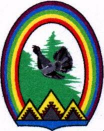 ДУМА ГОРОДА РАДУЖНЫЙХанты-Мансийского автономного округа – Югры РЕШЕНИЕот 27 февраля 2018 года                                                                             № 333О работе отдела по обеспечению деятельности комиссии по делам несовершеннолетних и защите их прав в 2017 году          	Заслушав и обсудив информацию о работе отдела по обеспечению деятельности комиссии по делам несовершеннолетних и защите их прав администрации города Радужный в 2017 году, Дума города решила:         	Информацию о работе отдела по обеспечению деятельности комиссии по делам несовершеннолетних и защите их прав администрации города Радужный в 2017 году принять к сведению (Приложение).Председатель Думы города                                                             Г.П. Борщёв Приложениек решению Думы города от 27.02.2018 № 333Информация о  работе отдела по обеспечению деятельности  комиссии  по делам несовершеннолетних и защите их прав в 2017 году	Основными направлениями деятельности комиссии по делам несовершеннолетних и защите их прав  при администрации города Радужный  (далее – Комиссия) являются:	- координация деятельности органов и учреждений системы профилактики безнадзорности и правонарушений несовершеннолетних;	- осуществление мер по защите прав и законных интересов несовершеннолетних;	- рассмотрение административных дел об административных правонарушениях несовершеннолетних, их законных представителей, иных лиц в соответствии с Кодексом Российской Федерации об административных правонарушениях.	Основной формой деятельности Комиссии являются заседания, результаты которых фиксируются в форме постановлений, обязательных для исполнения всеми органами и учреждениями системы профилактики безнадзорности  и правонарушений несовершеннолетних. 	В течение 2017 года проведено 34 заседания Комиссии (п.г. – 39), на рассмотрение вынесено 147 вопросов (п.г. – 190), в том числе – 48 по вопросам общей профилактики (п.г. – 70), 99 – по защите прав и законных интересов несовершеннолетних  (п.г. – 120).	В рамках исполнения полномочий, возложенных на Комиссию административным законодательством, в течение года было рассмотрено 310 административных протокола (п.г. – 262), рост на 18,3 %, в том числе: 	- в отношении несовершеннолетних – 58 (п.г. – 37), рост на 57 %; 	- родителей (законных представителей) – 250 (п.г. – 221), рост на 13,2%; 	- иных лиц – 2  (п.г. – 4), снижение на 50 %.	Комиссией принято 305 решений о назначении административного наказания, в том числе:	- в виде предупреждений – 187, из них в отношении  законных представителей (родителей, опекунов, попечителей) – 160, в отношении  несовершеннолетних – 26;	- в виде штрафов – 118, из них в отношении  законных представителей (родителей, опекунов, попечителей) и иных граждан – 90, в отношении  несовершеннолетних – 28.	Принято 5 решений о прекращении производства по делу об административном правонарушении, в том числе:	- в отношении законных представителей (родителей, опекунов, попечителей) – 2 (в связи со смертью 1, в связи с истечением срока давности  привлечения к административной ответственности 1);	- в отношении  несовершеннолетних – 3 в связи с отсутствием состава  административного правонарушения.	На  граждан, привлеченных к административной  ответственности, наложено штрафов на сумму 79 800 рублей (п.г. – 106 970 рублей).	За неисполнение гражданами постановлений Комиссии в отдел   судебных приставов по городу Радужному Управлении Федеральной  службы судебных приставов по ХМАО – Югре для взыскания неуплаченных штрафов направлены 66 постановлений (п.г. – 128) по делам об административных правонарушениях на сумму 37 500 рублей (п.г. – 118 250 рублей).	По итогам 2017 года на территории города Радужный отмечается:	-  увеличение  количества выявленных правонарушений, совершенных несовершеннолетними, на 57 % (с 37 до 58);	 - увеличение количества выявленных правонарушений, совершенных законными представителями (родителями, опекунами, попечителями) несовершеннолетних,  на 13,2 % (с 221 до 250);	- рост самовольных уходов несовершеннолетних из семей на 29 % (с 7 до 9);	- уменьшение количества выявленных фактов реализации алкогольной продукции  несовершеннолетним  на 14 % (с 21 до 18); при этом подростков, состоящих на профилактическом учете за употребление алкогольной продукции на конец года увеличилось на 60 % (с 10 человек в 2016 до 16 человек в 2017).	При этом отмечается улучшение следующих показателей:	- снижение количества преступлений, совершенных несовершеннолетними, на 58 % (с 24 до 10);	- снижение количества несовершеннолетних, совершивших преступления, на 31 % (с 16 до 11);	- снижение  количества  общественно опасных деяний, совершенных несовершеннолетними, на 50 % (с  10 до 5);	- снижение количества преступлений, совершенных в отношении  несовершеннолетних, на 31 % (с 29 до 21);	- снижение суицидальных попыток среди несовершеннолетних на 33% (с 3 до 2);	- снижение количества чрезвычайных происшествий с несовершеннолетними на 28 % (с 18 до 13).	Показатель гибели детей в результате управляемых причин остался на прежнем уровне – 3 человека (2 – ДТП, 1 – выпадение из окна), 2016 год – 3 (2 – выпадение из окна, 1 – утонул).	В целях предупреждения совершения противоправных действий в отношении несовершеннолетних, защиты их прав и законных интересов, Комиссией в 2017 году приняты следующие меры:	1. Проведено 9 (п.г. – 16) заседаний межведомственной рабочей группы, на которых рассмотрено 16 (п.г. – 15) заключений органа опеки и попечительства о необходимости проведения индивидуальной профилактической работы с несовершеннолетними, права и законные интересы которых нарушены.        	По итогам рассмотрения заключений 10 (п.г. – 11) семей признаны находящимися в социально опасном положении.	2. Органами и учреждениями системы профилактики безнадзорности и правонарушений проводится комплексная межведомственная профилактической работа с семьями и несовершеннолетними, состоящими на различных видах учета. Так, по состоянию на 31 декабря 2017 года на профилактических учетах состояли:	- 54 (п.г. – 46) несовершеннолетних; основными критериями постановки на учет являются совершение несовершеннолетним  общественно опасного деяния до достижения возраста привлечения к уголовной ответственности (12), употребление алкогольной и спиртосодержащей продукции (16);	- 28 (п.г. – 33) семей, находящихся в социально опасном положении, в них проживает 70 (п.г. – 68) несовершеннолетних, основной критерий постановки семьи на учет – неисполнение (ненадлежащее исполнение) родителями (законными представителями) своих обязанностей по содержанию, воспитанию, обучению несовершеннолетних, употребление родителями (законными представителями) спиртных напитков;	-  1 (п.г. – 11) семья, находящаяся в трудной жизненной ситуации, в ней проживает 1 ребенок, критерий постановки семьи на учет – отсутствие у ребенка гражданства.	3. В летний период времени приняты меры к организации 100 % занятости (включая трудоустройство, оздоровление, организацию полезного досуга) несовершеннолетних, состоящих на профилактическом учете в субъектах системы профилактики (с которыми проводится индивидуальная профилактическая работа) и проживающих в семьях, находящихся в социально опасном положении, так занятость несовершеннолетних, проживающих в семьях, находящихся в социально опасном положении: 	- в июне составила 100 % (всего 75 чел., из них 3 находились в специальной учебно-воспитательной школе закрытого типа);	- в  июле составила 100% (всего 66 чел., из них 3 находились в специальной учебно-воспитательной школе закрытого типа);	- в  августе составила 100% (всего 66 чел., из них 4 находились в специальной учебно-воспитательной школе закрытого типа).	4. Рассмотрено 5 (п.г. – 11) постановлений об отказе в возбуждении уголовных дел в отношении несовершеннолетних, не достигших возраста привлечения к уголовной ответственности с  принятием решений: 	- об организации индивидуальной профилактической работы в отношении  несовершеннолетних (4); 	- о целесообразности ходатайства по направлению в специальное учебно-воспитательное учреждение закрытого типа перед судом (1), которое  удовлетворено, несовершеннолетний содержится в специальной учебно-воспитательной школе закрытого типа города Сургут.	В настоящее время по решению суда в специальной учебно-воспитательной школе закрытого типа города Сургут из города Радужный содержится 3 несовершеннолетних, помещённых в 2016 – 2017 годах.	В июле 2017 года 1 несовершеннолетний был помещен в воспитательную колонию поселок Винзили Тюменской области (9 эпизодов преступлений).	5. Организовано информирование законных представителей и  несовершеннолетних в средствах массовой информации. В газете «Новости Радужного» опубликовано 7 статей, размещено на официальном сайте администрации города Радужный, на странице Комиссии – 7 статей.	    6. Специалистами отдела по обеспечению деятельности Комиссии в течение 2017 года осуществлено 93 выхода в образовательные организации города, в том числе:		- 40 родительских собраний на темы «Права, обязанности и ответственность законных представителей несовершеннолетних», «Профилактика чрезвычайных происшествий с несовершеннолетними», «Административная ответственность законных представителей несовершеннолетних», «Уголовная ответственность предусмотренная главой 18», общий охват слушателей составил 3487 человек;	    - 50 лекций для несовершеннолетних на темы: «Права, обязанности и ответственность несовершеннолетних», «Административная и уголовная ответственность несовершеннолетних», «Предупреждение чрезвычайных происшествий с несовершеннолетними», «Преступления против половой неприкосновенности несовершеннолетних», общий охват составил 1297 человек;             - приняли участие в 2 педагогических совещаниях  на тему: «Права, обязанности и ответственность законных представителей несовершеннолетних», «Административная и уголовная ответственность несовершеннолетних» всего присутствовали 69 человек;             - состоялся 1 круглый стол на тему: «Права, обязанности и ответственность законных представителей несовершеннолетних», «Административная и уголовная ответственность несовершеннолетних», присутствовали 20 несовершеннолетних, 7  педагогов и работников библиотеки. 	     7. В течение 2017 года Комиссией внесено 5 представлений в управляющие кампании (4 – в ООО «Домсервис», 1 – в ООО «Веста») об устранении причин и условий, способствующих совершению административных правонарушений (свободный доступ на крышу многоэтажного дома).      На основании выше изложенного, деятельность органов и учреждений системы профилактики по выполнению основных задач по профилактике безнадзорности и правонарушений несовершеннолетних считаем удовлетворительной.____________________________